Metropolitan New York Synod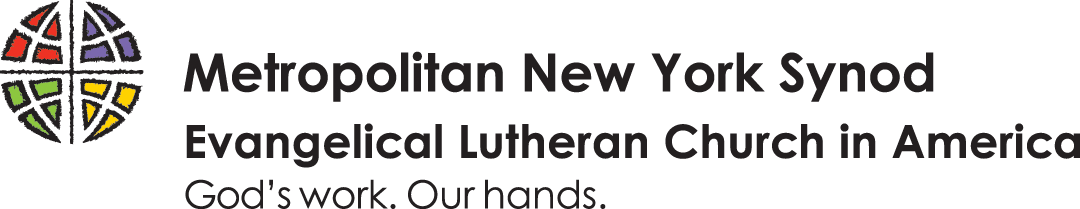 Evangelical Lutheran Church in America475 Riverside Drive, Suite 1620New York, N.Y.  10115Synodical Diaconate Internship Learning Agreement and Church Council Endorsement This Internship Learning Agreement, between ____________________________________	__       and	______________________________________,            (Intern)								(Supervisor)Sets forth the following goal(s):	_______________________________________________________________________________________________________________________________________________________________________________________________________________________________________In order to accomplish these goals, the intern will undertake the following ministry activities during the next __________ months:	____________________________________________________________________________________________________________________________________________________________________________________________________________________________________________________________________________________________________________________________________In order to provide collegial conversation, pastoral mentoring and ministerial supervision during this internship, the following agreements are made:Regular supervisory conferences will be held as follows:	__________________________________________________________________________________________________________________An intern support group consisting of three persons (names listed below) will be formed.Support group meetings will be held as follows:	_______________________________________Three separate written mid-term evaluations will be conducted in the month of May.  ( one from the supervisor, one from the support group as a whole, and one self evaluation from the intern) Three separate written final evaluations will be conducted in the month of October.  ( one from the supervisor, one from the support group as a whole, and one self evaluation from the intern)Page 1Additional mentoring arrangements will be:	_______________________________________________________________________________________________________________________________________________________________________________________________________________________________________________________________________________________________________________________________________________________________________________________________________________Support Group Names:1.	Name:	________________________________________________2.	Name:	________________________________________________3.	Name:	________________________________________________Signed:_________________________     ____________		_________________________     ____________(Supervisor)				(Date)			(Intern)				(Date)_____________________________________This Learning Agreement is endorsed by the Church Council of: _____________________________________________________________ Lutheran Church(Church Name)_____________________________________________________________ New York(Location)_________________________________________________________________________________________________________(Signed – Church Council Representative)					(Date)													Page 2